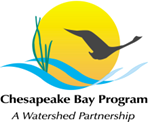 Habitat Goal Implementation Team Spring MeetingMay 9, 2017Location: PA Fish & Boat Commission, Susquehanna Room1601 Elmerton Ave, Harrisburg, PA 17110Conference Line: 866-299-3188Conference Code: 267-985-6222Adobe Connect: https://epa.connectsolutions.com/habitatgitmeeting/ (Note: Enter as Guest with your name and affiliation)Theme: Effectively communicating our outcome progress and needs to managers, funders, and the publicMeeting Objectives:1. Present updates on progress toward actions identified in two-year workplans; prepare HGIT message for leadership. 2. Update members and partners on application of regional tools to habitat demonstration projects in the watershed. Day 110:00 am	Welcome, Introductions & Announcements— Christine Conn (MD DNR) and David Whitehurst (VA DGIF), Co-Chairs10:15		Trout Unlimited’s Local Efforts — Amy Wolfe (Trout Unlimited)10:30 		Outcome Report- Brook Trout — Stephen Faulkner (USGS)	Summary of progress toward/challenges in meeting outcome; dry run for May 11 report to the MB11:00	Outcome Report- Stream Health – Mike Lovegreen (Upper Susquehanna Coalition), Rich Starr (EPR, Inc.)	Summary of progress toward/challenges in meeting outcome; dry run for May 11 report to the MB11:30		Outcome Report – Fish Passage – Julie Devers (USFWS)	Summary of progress toward/challenges in meeting outcome; dry run for May 11 report to the MB12:00 pm	Lunch; Introduction to the Coldwater Heritage Partnership grant program – Tali MacArthur (TU)1:15		Outcome Report – Fish Habitat – Gina Hunt (MD DNR)	Summary of progress toward/challenges in meeting outcome; dry run for May 11 report to the MB1:45	Cross-GIT/Outcome Mapping Project Update – Jennifer Greiner (USFWS), Bruce Vogt (NOAA), and Renee Thompson (USGS). Status and demonstration of restoration and conservation composite products2:30		USACE Chesapeake Bay Comprehensive Plan Update – Angie Sowers (USACE)3:00		Planning the Fall 2017 GIT meeting – Jennifer Greiner (USFWS)3:15		Review of Action Items - Jennifer Greiner (HGIT Coordinator)3:30 pm	Adjourn 